Publicado en Granollers el 31/10/2018 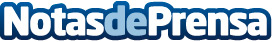 Sinmaletas.com, la primera empresa de envío de equipaje, cumple 10 añosCon más de 10 años de trayectoria recorriendo medio mundo con las maletas de todos los clientes que utilizan su servicio de equipaje puerta a puerta. En total han transportado más de 180.000 maletas y han ayudado a más de 40.000 clientesDatos de contacto:Sinmaletas.com93 860 66 36Nota de prensa publicada en: https://www.notasdeprensa.es/sinmaletas-com-la-primera-empresa-de-envio-de Categorias: Viaje Cataluña Turismo Logística Recursos humanos http://www.notasdeprensa.es